Lesson 3: Describe and Compare ShapesLet’s compare shapes.Warm-up: Which One Doesn’t Belong: Compare ShapesWhich one doesn’t belong?A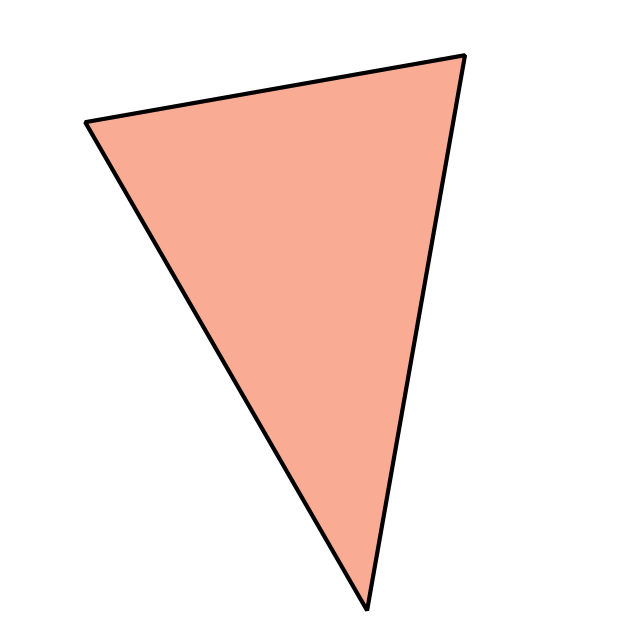 B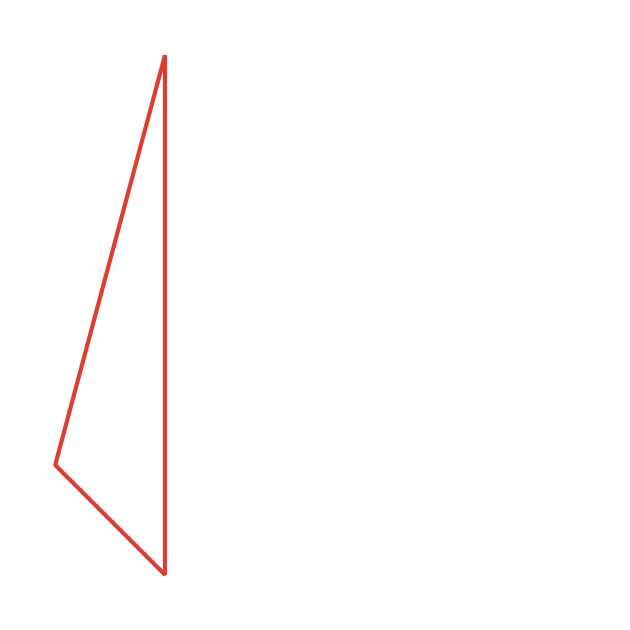 C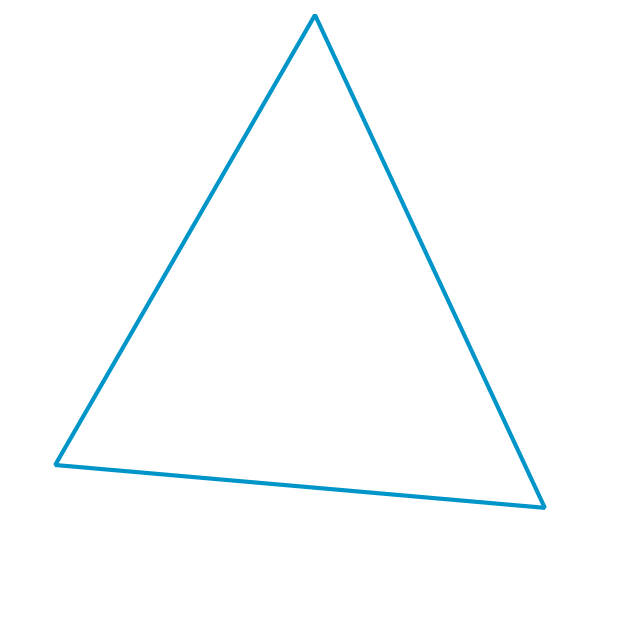 D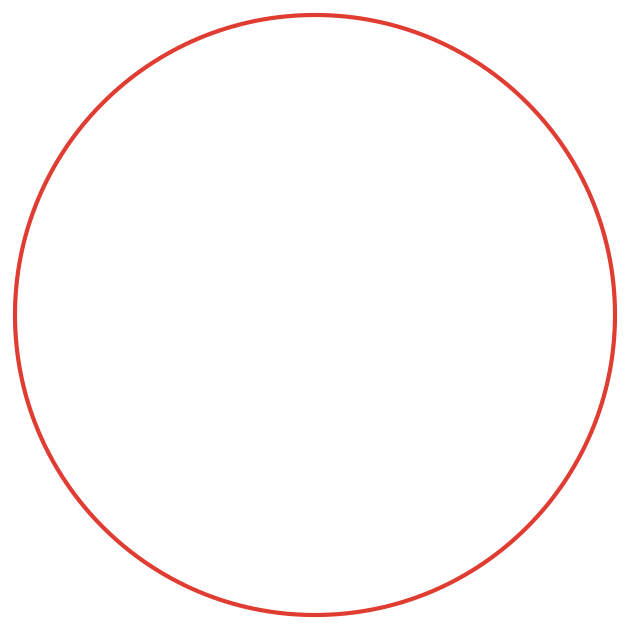 3.3: Introduce Which One, Shapes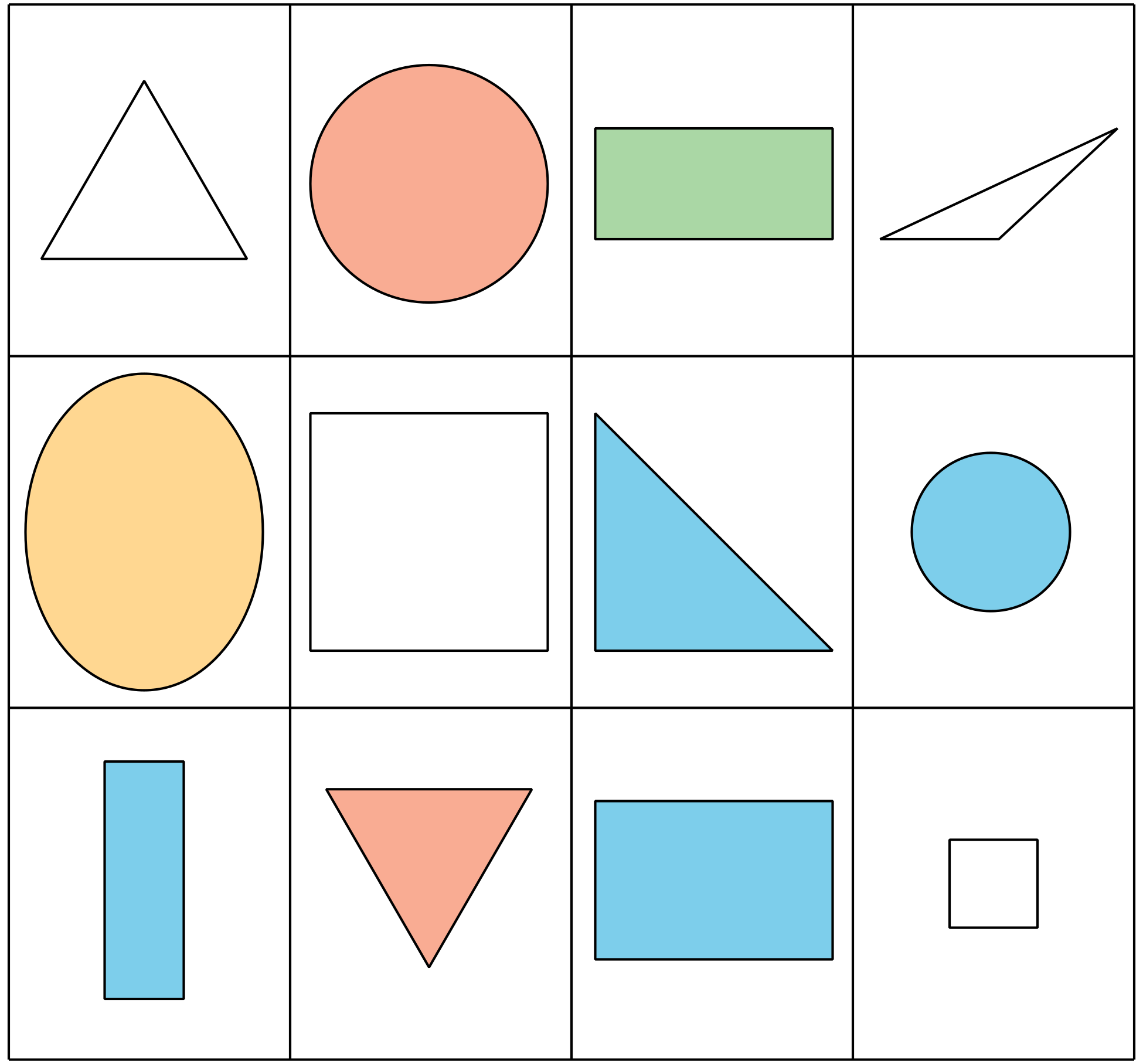 Choose a center.Which One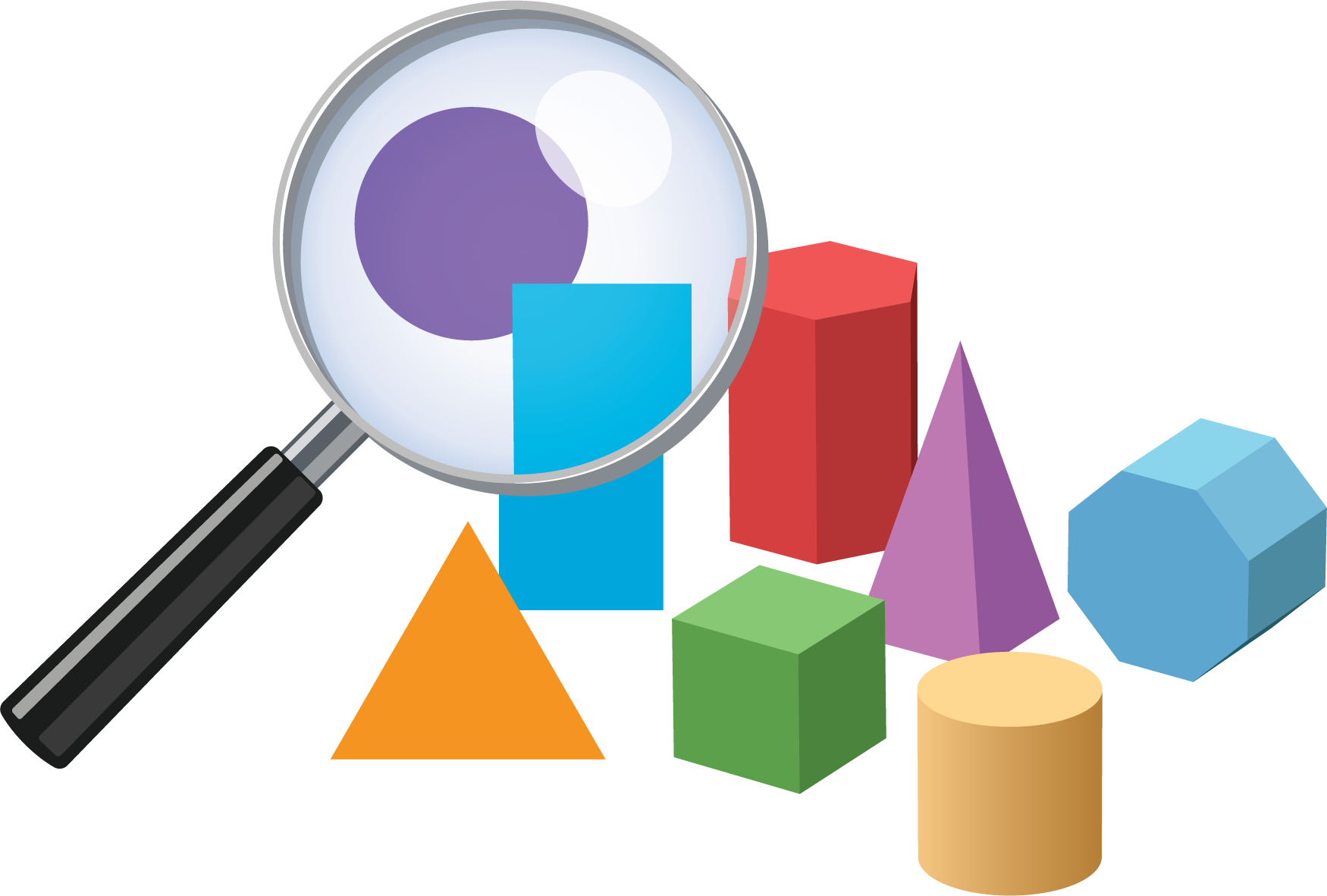 Picture Books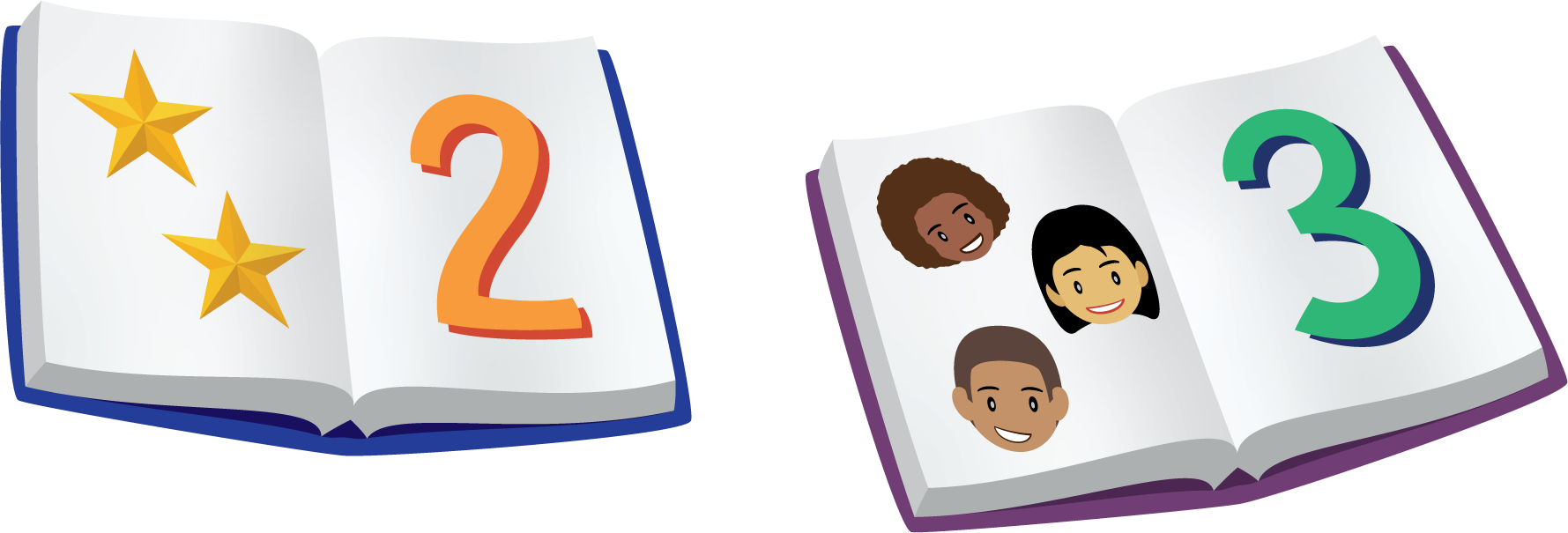 Bingo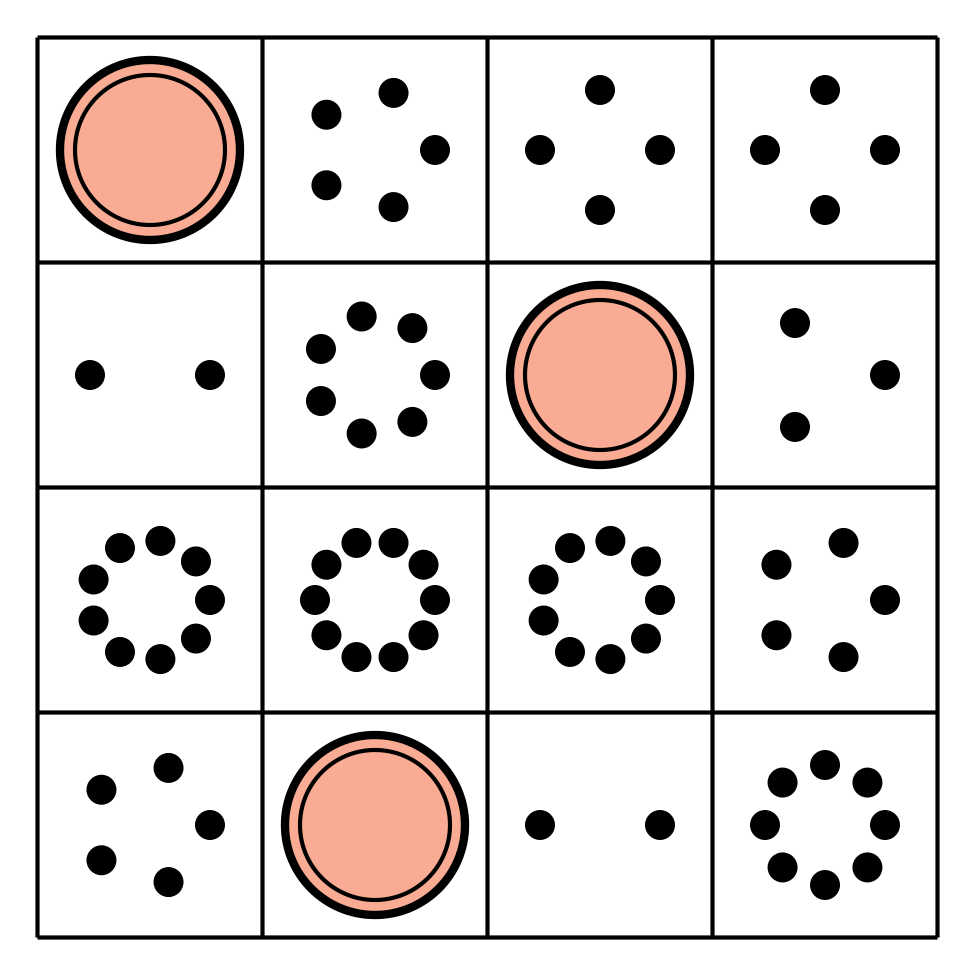 Shake and Spill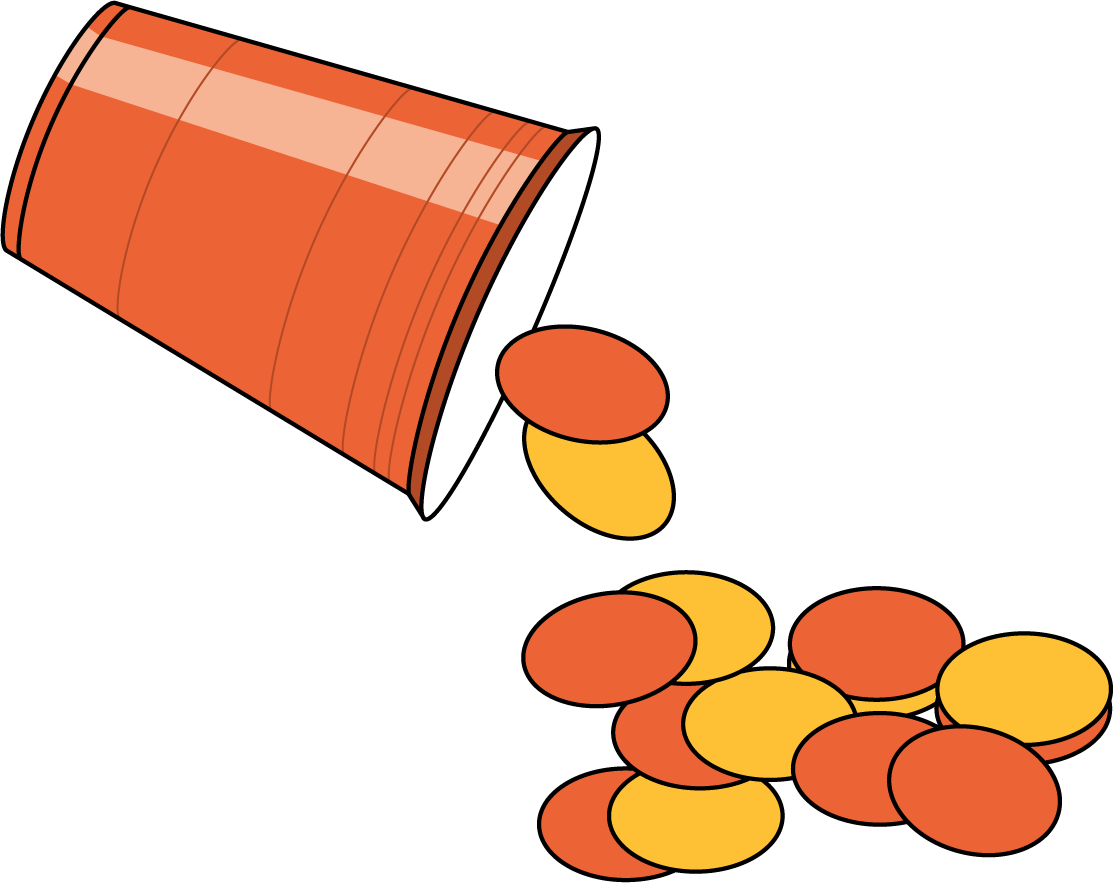 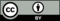 © CC BY 2021 Illustrative Mathematics®